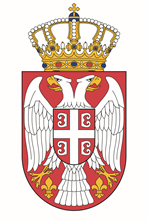 ПЛАН УПРАВЉАЊА РИЗИЦИМА ОД ПОВРЕДЕ ПРИНЦИПА РОДНЕ РАВНОПРАВНОСТИОПШТИНА ПЕТРОВАЦ НА МЛАВИ Република Србија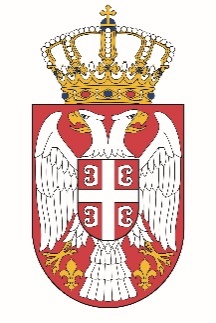 ОПШТИНА ПЕТРОВАЦ НА МЛАВИОпштинска управаБрој:016-13/2022-03/3Датум:30.12.2022.годинеПЕТРОВАЦ НА МЛАВИНа основу члана 19. Закона о родној равноправности („Службени гласник РС“ број 52/21), Правилника о изради и спровођењу плана управљања ризицима од повреде принципа родне равноправности („Службени гласник РС“ број 67/22)  и члана 15. Одлуке о Општинској управи Општине Петровац на Млави („Сл. гласник Општине Петровац на Млави“, бр.10/22), начелник Општинске управе Општине Петровац на Млави  доноси: ПЛАН УПРАВЉАЊА РИЗИЦИМА ОД ПОВРЕДЕ ПРИНЦИПА РОДНЕ РАВНОПРАВНОСТИСАДРЖАЈ	На основу Закона о родној равноправности („Службени гласник РС“ број 52/21) од 24. маја 2021. године, а у складу са законском обавезом која проистиче из члана 19. ст.1. овог закона,  начелник Општинске управе Општине Петровац на Млави  доноси Одлуку о усвајању Плана управљања ризицима од повреде принципа родне равноправности (у даљем тексту: План управљања ризицима).Одлука о усвајању Плана управљања ризицима од повреде принципа родне равноправности је саставни део Плана.УВОД	Родна равноправност подразумева једнака права, одговорности и могућности, равномерно учешће и уравнотежену заступљеност жена и мушкараца у свим областима друштвеног живота, једнаке могућности за остваривање права и слобода, коришћење личних знања и способности за лични развој и развој друштва, једнаке могућности и права у приступу робама и услугама, као и остваривање једнаке користи од резултата рада, уз уважавање биолошких, друштвених и културолошки формираних разлика између мушкараца и жена и различитих интереса, потреба и приоритета жена и мушкараца приликом доношења јавних и других политика и одлучивања о правима, обавезама и на закону заснованим одредбама, као и уставним одредбама.	Дискриминација на основу пола, полних карактеристика, односно рода, јесте свако неоправдано разликовање, неједнако поступање, односно пропуштање (искључивање, ограничавање или давање првенства), на отворен или прикривен начин, у односу на лица или групе лица, као и чланове њихових породица или њима блиска лица, засновано на полу, полним карактеристикама, односно роду у: политичкој, образовној, медијској и економској области; области запошљавања, занимања и рада, самозапошљавања, заштите потрошача (робе и услуге); здравственом осигурању и заштити; социјалном осигурању и заштити, у браку и породичним односима; области безбедности; екологији; области културе; спорту и рекреацији; као и у области јавног оглашавања и другим областима друштвеног живота.	Непосредна дискриминација на основу пола, полних карактеристика, односно рода, постоји ако се лице или група лица, због њиховог пола, полних карактеристика, односно рода, у истој или сличној ситуацији, било којим актом, радњом или пропуштањем, стављају или су стављени у неповољнији положај, или би могли бити стављени у неповољнији положај.	Посредна дискриминација на основу пола, полних карактеристика, односно рода, постоји ако, на изглед неутрална одредба, критеријум или пракса, лице или групу лица, ставља или би могла ставити, због њиховог пола, полних карактеристика, односно рода, у неповољан положај у поређењу са другим лицима у истој или сличној ситуацији, осим ако је то објективно оправдано законитим циљем, а средства за постизање тог циља су примерена и нужна.	Дискриминација на основу пола, полних карактеристика, односно рода постоји ако се према лицу или групи лица неоправдано поступа неповољније него што се поступа или би се поступало према другима, искључиво или углавном због тога што су тражили, односно намеравају да траже заштиту од дискриминације на основу пола, односно рода, или због тога што су понудили или намеравају да понуде доказе о дискриминаторском поступању.	Дискриминацијом на основу пола, полних карактеристика, односно рода, сматра се и узнемиравање, понижавајуће поступање, претње и условљавање, сексуално узнемиравање и сексуално уцењивање, родно заснован говор мржње, насиље засновано на полу, полним карактеристикама, односно роду или промени пола, насиље премаженама, неједнако поступање на основу трудноће, породиљског одсуства, одсуства радинеге детета, одсуства ради посебне неге детета у својству очинства и материнства (родитељства), усвојења, хранитељства, старатељства и подстицање на дискриминацију као и сваки неповољнији третман који лице има због одбијања или трпљења таквог понашања.	Дискриминација лица по основу два или више личних својстава без обзира на то да ли се утицај поједних личних својстава може разграничити је вишеструка дискриминација или се не може разграничити (интерсексијска дискриминација).	Законом о родној равноправности уређује се појам, значење и мере политике остваривања и унапређења родне равноправности, као и врсте планских аката у области родне равноправности, надзор над применом закона и друга питања од значаја за остваривање и унапређење родне равноправности. Овим законом се уређују обавезе органа јавне власти, послодаваца и других социјалних партнера да интегришу родну перспективу у области у којој делују.	Чланом 13. Закона о родној равноправности дефинисане су врсте планских аката, међу које спада и План управљања ризицима од повреде принципа равноправности. План управљања ризицима од повреде принципа родне равноправности предвиђен чл.19. представља гаранцију родне перспективе, уродњавања и уравнотежене заступљености полова у поступањима органа јавне власти, послодаваца, осигуравајућих друштава, политичких странака, синдикалних организација и других организација и удружења.Међународни акти и правни оквир Републике Србије на којима се заснива родна равноправностМеђународни актиПовеља Уједињених нацијаУниверзална декларација о људским правима (1948);Европска повеља о људским правима (1950);Међународни пакт о грађанским и политичким правима (1966);Међународни пакт о економским, социјалним и културним правима (1966);Конвенција о правима детета (1989) и протоколи уз конвенцију;Конвенција о правима особа са инвалидитетом (2006);Конвенција о спречавању свих облика дискриминације жена (тзв. CEDAW);УН Програм акције у односу на мало оружје и практичне мере за разоружање (ПоА);Резолуција СБУН – жене мир и безбедност 1325(2000), 1820 (2008), 1888 (2009),1889 (2009), 1906 (2010), 2016 (2013), 2122 (2013);Резолуција ГСУН 65/69 – Жене, разоружање, неширење и контрола оружја;Пекиншка декларација и Платформа за акцију (1995);Програм Акције Међународне конференције о становништву и развоју (1994);Специјална сесија ГСУН: Жене 2000: Родна равноправност, развој и мир за 21 век (2000) – Миленијумска декларација УН A/Res/55/2 (2000);Директива Савета Европе 78/2000 о дискриминацији;Директива 2006/54/ЕЗ о спровођењу принципа једнаких могућности за мушкарце и жене у погледу запошљавања и занимања;Агенда 2030 – циљеви одрживог развоја A/RES/70/1 (2015);Eвропска конвенција за заштиту људских права и основних слобода и пратећи протоколи;Повеља ЕУ о основним правима 2016/c 202/025;Бечка декларација и програм деловања (1993);Правни оквир Републике СрбијеУстав Републике Србије, у основним одредбама гарантује равноправност жена и мушкараца и обавезује државу да води политику једнаких могућности (члан 15), забрањује непосредну и посредну дискриминацију по било ком основу или личном својству укључујући и пол (члан 21. став 3), прописује могућност предузимања посебних мера ради постизања пуне равноправности лица или групе лица које су у неједнаком положају са осталим грађанима (члан 21. став 4), гарантује једнакост пред законом (члан 21. став 1), једнаку законску заштиту (члан 21. став 2), заштиту пред судовима (члан 22. став 1), другим државним органима (члан 36. став 1) и међународним институцијама (члан 22. став 2), и посебну заштиту мајки, трудница, деце и самохраних родитеља (члан 66) као и посебну здравствену заштиту трудница, мајки и самохраних родитеља са децом до седме године, која се финансира из јавних прихода (члан 68) и социјалну заштиту породице и запослених (члан 69).Закон о родној равноправности („Службени гласник РС“ број 52/21);Закон о изменама и допунама Кривичног законика („Службени гласник РС“ број 35/19);Закон о изменама и допунама Закона о забрани дискриминације („Службени гласник РС”, број 22/09);Закон о забрани дискриминације („Службени гласник РС“ број 22/09 и 52/21);Закон о спречавању насиља у породици („Службени гласник РС“ број 94/16);ОПШТИ ДЕОНазив,	подаци	о	седишту	и	одговорном	лицу	и	лицу	за координацију током израде плана            Општина Петровац на Млави је основна територијална јединица у којој грађани остварују право на локалну самоуправу у складу са Уставом, законом и Статутом Општине Петровац на Млави. Грађани учествују у остваривању локалне самоуправе путем грађанске иницијативе, збора грађана, референдума, других облика учешћа грађана у обављању послова Општине и преко својих одборника у Скупштини општине.Територију Општине, утврђену  законом, чини 34 насељених места, односно подручја катастарских општина које улазе у њен састав.Табела 1. Назив, матични број, ПИБ, адреса седишта, подаци о одговорном лицу и 	лицу за координацију током израде пројектаОпштина врши послове из своје надлежности утврђене Уставом и законом, као и послове из оквира права и дужности Републике који су јој законом поверени. 	Статутом су, у складу са Законом о локалној самоуправи („Службени гласник Републике Србије“, број 129/07, 83/14 - др. закон, 101/16 – др. закон и 47/2018), уређена овлашћења која Општина  врши преко својих органа.	Органи Општине су: Скупштина општине, Председник Општине, Општинско веће, Општинско правобранилаштво и Општинска управа.	Скупштина општине је највиши орган Општине који врши основне функције локалне власти, утврђене Уставом, законом и статутом Општине. Чини је Председник Скупштине Општине и његов заменик, Секретарка Скупштине Општине и њена заменица као и 50 одборника које бирају грађани на непосредним изборима, тајним гласањем, у складу са законом и статутом Општине.	Скупштина оснива стална и повремена радна тела, која разматрају питања из надлежности Скупштине и дају мишљење на предлоге прописа и одлука које доноси Скупштина општине.Пословником Скупштине општине утврђују се број и задаци сталних радних тела, избор, права и дужности председника и чланова сталних радних тела, као и друга питања од значаја за рад сталних радних тела.	Стална радна тела су: Савет за праћење примене Етичког кодекса, Савет за младе, Кориснички савет јавних служби, Комисија за родну равноправност и Савет за родну равноправност. Свако од наведених радних тела има председника и 4 члана.У оквиру одборничких група функционише женска парламентарна мрежа.Комисија за родну равноправност, која је основана Решењем Скупштине општине бр.020-113/2021-02 од 29.06.2021. године и коју чини 60% жена и 40% мушкараца, разматра предлоге одлука и других општих аката које доноси Скупштина општине, прати остваривање родне равноправности, предлаже активности и предузимање мера, посебно оних којима се остварује политика једнаких могућности на нивоу Општине. У њеном раду могу, по позиву, учествовати и друга лица без права одлучивања.Савет за родну равноправност, основан Решењем Скупштине општине бр.020-114/2021-02 од 29.06.2021.године, чини такође 60% жена и 40% мушкараца а њихов задатак је да прате стање у области родне равноправности, и иницирају и предлажу мере за њено унапређење.	Извршни органи Општине су председник Општине и Општинско веће. Председник Општине има заменика, који га замењује у случају његове одсутности и спречености да обавља своју дужност, и 2 помоћника, постављена у Кабинету Председника Општине и то: помоћника председника општине за урбанизам, локални економски развој и питања младих и помоћник председника општине за инфраструктуру и комуналну област.                       	Општинско веће Општине Петровац на Млави, које у саставу има 100% мушкараца, чине: председник Општине, заменик председника Општине, као  и 7 чланова Општинског већа, од којих су 4 члана на сталном раду у Општини.	Управне послове у оквиру права и дужности Општине и одређене стручне и административно-техничке послова за потребе Скупштине општине, председника Општинеи Општинског већа, врши Општинска управа.У оквиру Општинске управе образовано је укупно 9 унутрашњих организационих јединица, које врше сродне управне, стручне и друге послове,  и то: 6 основних и 3 посебне организационе јединице: Кабинет председника општине, Служба за скупштинске послове и Интерни ревизор. Унутар 2 основне организационе јединице образоване су уже организационе јединице и то: 5 одсека и 1 група.Основне унутрашње организационе јединице су:Одељење за имовинско-правне послове, привреду и друштвене делатности;Одељење за урбанизам, планирање и развој;             а)Одсек за урбанизам             б)Одсек за локално економски развој3.         Одељење за инспекцијске послове4.         Одељење за финансије и буџет;5. 	Одељење за локалну пореску администрацију;6.	Одељење за општу управу и заједничке послове;      	 а) Одсек за послове грађанских стања     	 б) Одсек за послове писарнице     	 в) Одсек за техничке послове            в1) Група  за одржавање возилаГрафик 1. Организациона структура Општине Петровац на Млави 	Општинском управом Општине Петровац на Млави руководи начелник а у случају његове одсутности и спречености да обавља своју дужност има заменицу. Начелник за свој рад и рад Општинске управе одговара Општинском већу. 	Руководиоце организационих јединица у управи распоређује  начелник Општинске управе.	Начелник Општинске управе обједињује Правилник о унутрашњем уређењу и систематизацији Општинске управе, посебних органа, служби и организација и доставља га Општинском већу на усвајање.Послове правне заштите имовинских права и интереса Општине обавља Општинско правобранилаштво.	Образовање, уређење и организација, као и друга питања од значаја за рад Општинског правобранилаштва, утврђују се одлуком Скупштине општине у складу са основама за уређење и организацију правобранилаштва прописаних законом.   	Организациона структура Општинске управе, Општинског правобранилаштва, стручних служби и посебних организација Општине Петровац на Млави уређена је Правилником о организацији и систематизацији радних места број: 06-171/2022-01 од 08.09.2022.године, којим су детаљније утврђене организационе јединице и послови који се у њима обављају, руковођење и описи радних места, звања у којима су радна места разврстана, потребан број запослених за свако радно место, врста и степен образовања, радно искуство и други услови за рад на сваком радном месту у Општинској  управи општине  Петровац на Млави.Родно	осетљива	статистика		Да би се добро разумеле потребе за остваривањем родне равноправности неопходно је постојање родно осетљиве статистике, родно разврстаних података и родних индикатора. То су кључни алати за формулисање, примену, надзирање, евалуацију и ревизију циљева на свим нивоима друштвеног деловања. 	Родно осетљива статистика обезбеђује податке за креирање и ревизију политике и програма организација како не би производиле различите ефекте на жене и мушкарце. Поред тога, она обезбеђује веродостојне податке о стварним ефектима политика и програма на животе жена и мушкараца. 	Редовно и свеобухватно праћење и приказивање родно осетљивих података омогућавају сагледавање стања у друштву (организацији) у погледу родно засноване дискриминације, као и креирање, планирање и спровођење политика и програма који су усмерени на отклањање неједнакости и унапређење положаја дискриминисаних група или дискриминисаних појединаца и појединки.	У Републици Србији је у претходном периоду значајно унапређено прикупљање података и разврставање по полу, али и даље постоји много простора за унапређење. 	Између осталог, Србија је била прва држава ван Европске уније која је 2016. године увела Индекс родне равноправности.Графикон 2. Циклус непостојања адекватне родне статистикеПолна заступљеност у органима управљања	У Општинској управи Општине Петровац на Млави образовано је 6 основних организационих јединица, и то: Одељење за имовинско-правне послове, привреду и друштвене делатности; Одељење за инспекцијске послове; Одељење за урбанизам, планирање и развој; Одељење за финасније и буџет; Одељење за локалну пореску администрацију и Одељење за општу управу и заједничке послове и 3 посебне организационе јединице: Кабинет председника општине, Скупштинска служба и Интерни ревизор. 	Укупан број запослених у Општини Петровац на Млави износи 108 и  обухвата именована и постављена лица, службенике на положају, службенике на извршилачким радним местима и радно ангажована лица.Табела 2. Структура  службеника према полу	У полној структури запослених у Општини Петровац на Млави 58,33 % чине мушкарци и 41,67 % жене. Графикон 3. Структура запослених службеника према полу	У наставку је дат табеларни приказ полне структуре запослених у Општини Петровац на Млави по организационим јединицама.Табела 3. Полна заступљеност у органима управљања  Структура запослених према степену стеченог образовањаПрема степену стеченог образовања структуру запослених у Општини Петровац на Млави чини 29 жена односно 64,45% и 28 мушкараца односно 44,44% са стеченим седмим нивоом квалификације што у укупном броју запослених износи 52,78 %; 7 жена односно 15,56 % и 12 мушкараца односно 19,06 % са стеченим шестим нивоом квалификације што у укупном броју запослених износи 17,59 %;        Табела 4. Структура запослених  ирадно ангажованих, разврстана према полу са четвртим нивоом квалификације запослено је 5 жена што чини 11,10 % у укупном броју запослених жена и 21 мушкарац односно 33,33 % од укупног броја запослених мушкараца што у укупном броју запослених чини 24,07 % запослених са четвртим нивоом квалификације; са првим нивоом квалификације запослене су 4 жене или 8,89 % у укупном броју запослених жена и 2 мушкарца или 3,17 % у укупном броју запослених мушкараца што у укупном броју запослених чини 5,56 % запослених са наведеним нивоом квалификације.Графикон 4.Структура запослених према полу и степену образовања Структура запослених према годинама старости	Од укупно 108 запослених у Општини Петровац на Млави  запослене су 45 жене и 63 мушкараца. Изражено у процентима 58,33 % чине мушкарци и 41,67 % жене. 	Највећи број запослених има више од  50 година (30,56 %) и то 34,92% мушкараца а 24,44% жена . Након тога следи група запослених старости 31-40 година (27,78 %) . Запослени  у категорији од 41-50 година чине 24,07 % а 12,96 % у категорији од 61-70 година док запослени  у категорији од 21- 30 година чине најмањи проценат, и то свега 2,97 %.Табела 5. Старосна структура запослених према полу	Од укупног броја запослених старости веће од 50 година 49,21% су мушкараци а 35,55% су жене. У категорији од 41-50 година старости већи је проценат мушкараца (26,98%) него жена (20,00 %).	Већи проценат жена (35,56%) обухвата категорију запослених од 31-40 година старости, док је код мушкараца у овој категорији тај проценат 22,22%, као и категорију старости од 21-30 година са 8,89 % у  корист жена док је у овој категорији запослен 1 мушкарац што у укупном броју мушкараца чини 1,59%.Графикон 5. Старосна структура запослених према полу1.2.4.  Процена ризика 	План управљања ризицима израђен је на основу процене ризика од повреде принципа родне равноправности.	Наведеном проценом идентификовани су могући извори угрожавања лица у процесу рада који могу да проузрокују повреду принципа родне равноправности и сагледане су могуће последице, потребе и могућности за заштиту од повреда принципа родне равноправности.	Процена степена ризика извршена је помоћу матрице којом се ризик процењује и мери као: веома висок (црвена), висок ( наранџаста), умерени( жута) и низак ( зелена), на основу којих је процењена вероватноћа настанка ризика, као и последица тог ризика, према наведеној табели.	Процена ризика у одређеном  радном процесу врши се тако што се број запослених мање заступљеног рода у радном процесу подели укупним бројем запослених у том процесу и помножи са 100 како би се добио проценат уравнотежености полова у служби на основу чега се може проценити ризик родне равноправности.  Табела 6. Матрица за процену и мерење ризика          	Катастрофална	Озбиљна                	Умерена	Мала 	Минимална					   1     2      3      4      5	Родна равноправност је заступљена ако је уравнотеженост између 40% и 50%, што значи да испод 40% постоји низак ризик родне неуравнотежености.	Процена ризика, на основу које се утврђује вериватноћа настанка последица према горе наведеној табели, служи да се у сваком  радном процесу идентификују процеси који су нарочито изложени ризику за повреду принципа родне равноправности и то на следећи начин: Од   0-10% веома висок ризик;Од 11-20% висок ризик;Од 21-30% умерен ризик;Од 31-40 % низак ризик.	На основу извршене анализе утврђује се који су радни процеси нарочито изложени ризику за повреду принципа родне равноправности.ОБЛАСТИ	И	ПРОЦЕСИ	КОЈИ	СУ	РИЗИЧНИ	ЗА ПОВРЕДУ ПРИНЦИПА РОДНЕ РАВНОПРАВНОСТИОбласти и процеси представљају израз самопроцене  Општине Петровац на Млави у вршењу основних принципа родне равноправности. На основу представљених бројчаних података,  може се констатовати да у структури запослених у Општини Петровац на Млави постоји родна несразмерност која је нарочито изражена међу носиоцима  функција, а мање међу службеницима који раде на извршилачким радним местима  осим у Одељењу за финансије и буџет. Од значаја је податак да се сва лица у радни однос примају након спроведеног јавног конкурса, кроз који се проверавају опште, посебне и функционалне компетенције, за сваког кандидата појединачно, независно од пола и које су посебно предвиђене за конкретно радно место и звање, па се у том смислу не може говорити о дискриминацији било ког облика у структури запослених, имајући у виду да Општинска управа Општине Петровац на Млави нема утицаја на број и полну структуру лица која се јављају на јавни конкурс, нити на њихов успех током поступка. Све ово односи се и на носиоце  функција, који се бирају у складу са посебним прописима. Чињеница је да се за рад у  органима Општине, приликом огласа за рад на свим нивоима и позицијама,  у већој мери пријављују мушкарци, што објашњава несразмеру запослених у погледу пола.  У погледу зарада запослених, исте су одређене на основу коефицијента који се утврђује позитивним прописима, и у односу на који не постоји разликовање по полу, односно роду, па самим тим не постоји ни јаз у том делу. Из наведеног произилази да не постоје принципи или мере које би Општина Петровац на Млави могла да предузме а којима би се овај јаз међу половима смањио. Без обзира на непостојање мера или принципа у спровођењу родне равноправности у Општини Петровац на Млави у претходном периоду није било узнемиравања, полног узнемиравања, посредне или непосредне дискриминације, као ни судских спорова из ове области. Мере које су предвиђене овим Планом управљања ризицима су пре свега са циљем унапређења до потпуне примене принципа родне равноправности.          Свакако, имајући у виду да јаз постоји, оцењен је умерен степен ризика. У циљу побољшања родне равноправности, као и свести и знања о овој теми међу запосленима, Општина Петровац на Млави је спровела следеће мере: Општинска управа Општине Петровац на Млави 2013.године донела је, на основу чл.7.став 1. и чл.37. Закона о спречавању злостављања на раду и у вези са радом („Сл.гласник РС“, бр. 36/10) и чл. 4. и 5. Правилника о правилима понашања послодаваца и запослених у вези са превенцијом и заштитом од злостављања („Сл.гласнил РС“, бр. 62/10), писмено Обавештење о забрани вршења злостављања и сексуалног узнемиравања на раду и злоупотреби права на заштиту од таквог понашања, сваком запосленом појединачно док је  02.11.2020.године  усвојила Смернице за интегрисање елемената заштите људских права и поштовања различитости, бр.119-5/20-03. Као и у претходна четири буџетска циклуса, дакле током припреме буџета Општине Петровац на Млави за 2019., 2020., 2021. и 2022.годину, у процесу постепеног увођења родно одговорног буџетирања донет је План поступног увођења у поступку припреме и доношење буџета Општине Петровац на Млави за 2023.годину са Упутством за увођење родно одговорног буџетирања, бр.400-894/22-03/3 од 28.03.2022.године; Унутар органа Општине не постоје принципи или мере којима се мање заступљеном полу  обезбеђује активно учешће у саставу и раду органа управљањаБез обзира на недовољно постојање мера или принципа у спровођењу родне равноправности у Општини Петровац на Млави, у предходном периоду од 7 година, није било пријављених случајева  узнемиравања, полног узнемиравања, посредне или непосредне дискриминације, или  судских спорова из ове области.МЕРЕ	ЗА	ОСТВАРИВАЊЕ	И	УНАПРЕЂЕЊЕ	РОДНЕ РАВНОПРАВНОСТИМере које су предвиђене овим Планом управљања ризицима су пре свега са циљем унапређења до потпуне примене принципа родне равноправности. Закон разврстава мере за остваривање и унапређење родне равноправности  на опште мере и посебне мере. Опште мере се доносе након друштвеног дијалога и широког друштвеног консензуса, док се посебне мере доносе појединачно на нивоу организације.Опште мереОпште мере за остваривање и унапређивање родне равноправности јесу законом прописане мере којима се у одређеној области забрањује дискриминација на основу пола, односно рода, или налаже одговарајуће поступање ради остваривања родне равноправности. Опште мере обухватају и мере утврђене другим актима (декларације, резолуције, стратегије и сл.), чији је циљ остваривање родне равноправности.Посебне мереПосебне мере за остваривање и унапређивање родне равноправности су активности, мере, критеријуми и праксе у складу са начелом једнаких могућности којима се обезбеђује равноправно учешће и заступљеност жена и мушкараца, посебно припадника осетљивих друштвених група, у свим сферама друштвеног живота и једнаке могућности за остваривање права и слобода.Посебне мере, у складу са општим мерама одређују и спроводе орган јавне власти, послодавци и удружења.Приликом одређивања посебних мера морају се уважавати различити интереси, потребе и приоритети жена и мушкараца, а посебним мерама мора се обезбедити:право жена, девојчица и мушкараца на информисаност и једнаку доступност политикама, програмима и услугама;примена уродњавања и родно одговорног буџетирања у поступку планирања, управљања и спровођења планова, пројеката и политика;промовисање једнаких могућности у управљању људским ресурсима и на тржишту рада;уравнотежена	заступљеност	полова	у	управним	и	надзорним телима	и	на положајима;уравнотежена заступљеност полова у свакој фази формулисања и спровођења политика родне равноправности;употреба родно сензитивног језика како би се утицало на уклањање родних стереотипа при остваривању права и обавеза жена и мушкараца;прикупљање релевантних података разврстаних по полу и њихово достављање надлежним институцијама.Посебне мере примењују се док се не постигне циљ због којег су прописане.Мере	које	се	одређују	у	случајевима	осетно	неуравнотежене заступљености полова	Општина Петровац на Млави нема осетно неуравнотежену заступљеност полова у органима одлучивања, као и организационој структури, па тако ове мере нису неопходне за унапређење принципа родне равноправности.Подстицајне мереПодстицајне мере представљају мере којима се дају посебне погодности или уводе посебни подстицаји у циљу унапређења положаја и обезбеђивања једнаких могућности за жене и мушкарце у свим областима деловања.Општина Петровац на Млави, услед потреба за остваривање и унапређење родне равноправности, доноси следећу подстицајну меру:Активирање већег броја жена у органе одлучивања и ангажовање и предлагање за ангажовање већег броја жена у поступцима избора и доношења одлука.Разлог за увођење мере:Иако су органима управљања жене заступљене у одговарајућем проценту у односу на укупан број, потребно је оснажити жене за активну партиципацију у поступцима доношења одлука.Такође, орган власти као подстицајну меру предлаже и омогућавање додатног усавршавања за жене доносиоце одлука у органима управљања да би се тиме квалитетније спровели мисија и визија органа. Време за увођење мере:Период од 2022 – 2026. године.Начин спровођења и контроле спровођења мере:Предлагати већи број жена у изборним поступцимаОдредити лица која ће пратити континуирану едукацију жена на теме доношења одлукаОмогућити што већем броју жена да приступе органима који доносе одлукеАктивирање већег броја жена кроз предлагање већег броја жена у поступцима избора је континуиран процес којим се постиже потпуна равноправност у партиципацији и одлучивањуПрограмске мере	Овим мерама се операционализују програми за остваривање и унапређење родне равноправности.	Општина Петровац на Млави,  услед потреба за остваривање и унапређење родне равноправности, доноси следеће програмске мере:Имплементација родно осетљивог језика у интерним документима;Похађање обука, семинара и конференција за лица која се налазе у органима управљања у вези са родном равноправношћу;Успостављање сарадње са државним органима и организацијама цивилног друштва ради даље континуиране едукације свих запослених;МЕРА 1. ИМПЛЕМЕНТАЦИЈА РОДНО ОСЕТЉИВОГ ЈЕЗИКА У ИНТЕРНИМ ДОКУМЕНТИМАНедоследна употреба женског рода када означавамо жене које обављају одређена занимања или јавне функције није питање граматичке правилности, јер је употреба женског рода граматички не само исправна већ и неопходна. Стога је доследна употреба језика равноправности питање свести о важности друштвене једнакости мушкараца и жена.Разлог за увођење мере:У интерним документима у Општини Петровац на Млави није присутан родно сензитиван језик. Сва документација се води у граматички мушком роду и подразумева природно мушки и женски род лица на који се односе.Време за увођење мере:Након усвајања Плана управљања ризицима почеће се примењивање ове мере.Начин спровођења и контроле спровођења мере:Лице задужено за спровођење мера из родне равноправности вршиће контролу свих интерних докумената у складу са Приручником за употребу родно осетљивог језика који је објављен на интернет страни Координационог тела за родну равнопраност Владе Републике Србије. Престанак спровођења мере:Мера имплементације родно осетљивог језика је трајна тј. нема временско ограничење и спроводиће се од дана усвајања Плана управљања ризицима МЕРА 2: ПОХАЂАЊЕ ОБУКА, СЕМИНАРА И КОНФЕРЕНЦИЈА ЗА ЛИЦА КОЈА СЕ НАЛАЗЕ У ОРГАНИМА УПРАВЉАЊА У ВЕЗИ СА РОДНОМ РАВНОПРАВНОШЋУРазлог за увођење мере:Стицање нових знања и вештина у пуној примени принципа родне равноправности у организацији.Време за увођење мере:Континуирано.Начин спровођења и контроле спровођења мере:Примена нових знања и вештина стечених на обукама, семинарима и конференцијама у раду приликом:утврђивања програмских циљева и начела и програма рада;израде програмских и статутарних докумената, правилника и других аката;Престанак спровођења мере:Мера похађања обука, семинара и конференција за лица која се налазе у органима управљања је трајна тј. нема временско ограничење и спроводиће се од дана усвајања Плана управљања ризицима .МЕРА 3. УСПОСТАВЉАЊЕ САРАДЊЕ СА ДРЖАВНИМ ОРГАНИМА И ОРГАНИЗАЦИЈАМА ЦИВИЛНОГ ДРУШТВАРазлог за увођење мере:Успостављањем континуиране сарадње са државним органима и организацијама цивилног друштва у виду размене информација и знања са циљем унапређења родне равноправности омогућава се једноставнија имплементација обавеза проистеклих из законских и подзаконских аката.Време за увођење мере:Први и други квартал 2023. године.Начин спровођења и контроле спровођења мере:Спровођење ове мере се врши потписивањем Меморандума о сарадњи, разменом информација из области родне равноправности, одржавањем округлих столова и презентација, учествовањем на панелним дискусијама о искуствима у спровођењу родне равноправности.Престанак спровођења мере:Мера успостављања сарадње са државним органима и организацијама цивилног друштва је континуирана.ПОДАЦИ О ЛИЦИМА ОДГОВОРНИМ ЗА СПРОВОЂЕЊЕ МЕРА ИЗ ПЛАНА УПРАВЉАЊА РИЗИЦИМАОдговорна лица у спровођењу мера из Плана управљања ризицимаЗАКЉУЧАКУ будућем деловању потребно је обезбедити и подстаћи организовање и укључивање запослених жена и обезбедити њихово активно и равноправно учешће у колективним преговарањима са послодавцем.У ту сврху овим актом доносе се следеће подстицајне и програмске мере:А) Подстицајна мераАктивирање већег броја жена у органе одлучивања и ангажовање и предлагање за ангажовање већег броја жена у поступцима избора и доношења одлука.Б) Програмске мереИмплементација родно осетљивог језика у интерним документима;Похађање обука, семинара и конференција за лица која се налазе у органима управљања у вези са родном равноправношћу;Успостављање сарадње са државним органима и организацијама цивилног друштва ради даље континуиране едукације свих запослених;Све мере су донете са циљем континуираног унапређења родне равноправности у Општини Петровац на Млави. Спровођење мера се врши континуирано кроз процесе доношења одлука, квалитативним извештавањем органа руковођења о свим битним елементима везаним за родну равноправност, као и подизањем свести код чланова о значају примене принципа родне равноправности. Како су предложене мере дугорочне или трајне не постоји рок за њихов завршетак већ  ће се оне примењивати у континуитету.Коначни циљ који се жели постићи усвајањем Плана управљања ризицима и спровођењем мера које су у њему наведене је да се могућност да дође до повреде принципа родне равноправности сведе на минимум.ПРИЛОЗИ–	Одлука	о	именовању	лица	за	спровођење	мера	из	области	родне равноправности      II – Одлука о усвајању Плана управљања ризицима од повреде принципа родне равноправности    III - Списак државних органа и организација цивилног друштва које се баве унапређењем принципа родне равноправностиЧЛАНОВИ ТИМА ЗА ИЗРАДУ ПЛАНА УПРАВЉАЊА РИЗИЦИМАЧЛАНОВИ ТИМА ЗА ИЗРАДУ ПЛАНА УПРАВЉАЊА РИЗИЦИМАЧЛАНОВИ ТИМА ЗА ИЗРАДУ ПЛАНА УПРАВЉАЊА РИЗИЦИМАЧЛАНОВИ ТИМА ЗА ИЗРАДУ ПЛАНА УПРАВЉАЊА РИЗИЦИМАЧЛАНОВИ ТИМА ЗА ИЗРАДУ ПЛАНА УПРАВЉАЊА РИЗИЦИМАРедни бројИме и презимеЗанимањеОрганизациона јединица/орган1.Драгица Михајловић ВојиновићРуководитељка одељењаОдељење за општу управу и заједничке послове 2.Ана ЈовићРуководитељка одељењаОдељење за имовинско-правне послове, привреду и друштвене делатности3.Тања Цветковић БлагојевићЗаменица секретарке Скупштине општинеСкупштина општинеОСНОВНИ ПОДАЦИОСНОВНИ ПОДАЦИНазивОпштина Петровац на МлавиМатични број07198264ПИБ102538275Адреса седиштаСрпских владара 165,  12300 Петровац на МлавиИнтернет страница http://www.petrovacnamlavi.rsАдреса електронске поштеinfo@petrovacnamlavi.rsОдговорно лице Јелена Миливојевић, заменица начелника Општинске управе, jelena@petrovacnamlavi.rs, тел.012/332-722Лице за координацију током израде пројектаДрагица Михајловић Војиновић, руководитељка Одељења за општу управу и заједничке послове,dragica@petrovacnamlavi.rs,  012/332-722Општина Петровац на МлавиБрој запослених службеникапрема полуБрој запослених службеникапрема полуУкупноОпштина Петровац на МлавиЖенеМушкарциУкупноОпштина Петровац на Млави4563108Ред.бројОрганизационе јединицеБрој запосленихБрој запосленихРед.бројОрганизационе јединицеМушкарциЖене1.Изабрана и постављена лица1422.Кабинет председника општине223.Служба за скупштинске послове334.Интерни ревизор//5.Начелник и заменик начелника116.Одељење за имовинско-правне послове, привреду и друштвене делатности357.Одељење за урбанизам, планирање и развој107аОдсек за урбанизам627бОдсек за локално економски развој128.Одељење за инспекцијске послове539.Одељење за финансије и буџет/710.Одељење за лок.пореску администрацију3311.Одељење за општу управу и заједничке послове2311аОдсек за послове матичне службе9511бОдсек за послове писарнице3/11вОдсек за послове намештеника8412Радно ангажована лица23Укупно:6345Укупно:108108МушкарциМушкарциЖенеЖенеБрој%Број%Број%1. ниво квалификације23,1748,8965,562.ниво квалификације//////3.ниво квалификације//////4.ниво квалификације2133,33511,102624,075. ниво квалификације//////6.ниво квалификације1219,06715,561917,597.ниво квалификације2844,442964,455752,788.ниво квалификације//////Укупно:6310045100108100Редни бројГодине старости Полна структураПолна структураПолна структураПолна структураУкупно запослених према школској спремиУкупно запослених према школској спремиРедни бројГодине старости МушкарциМушкарциЖенеЖенеУкупно запослених према школској спремиУкупно запослених према школској спремиРедни бројГодине старости Број%Број%Број%1.21-3011,5948,8954,632.31-401422,221635,563027,783.41-501726,98920,002624,074.51-602234,921124,443330,565.61-70914,29511,111412,966.Укупно6310045100108100Ред.Бр.Име и презимеФункцијаТелефонЕ-маил1.Јелена МиливојевићЗаменица начелника012/332-722jelena@petrovacnamlavi.rs2.Драгица Михајловић ВојиновићРуководитељка Одељења за општу управу и заједничке послове012/332-722dragica@petrovacnamlavi.rsРедни бројНазив државног органа/организацијеКонтактКонтактРедни бројНазив државног органа/организацијетелефонemail1.Координационо тело за родну равноправностВладе Републике Србије011/361-9833rodna.ravnopravnost@gov.rs kabinet@mre.gov.rs2.Сектор за антидискриминациону политику и родну равноправност Министарства за људска имањинска права и друштвени дијалог011/214-2021011/311-0574antidiskriminacija.rodna@minljmpdd.gov.rs3.Заштитник грађана011/206-8100zastitnik@zastitnik.rs kabinet@zastitnik.rs4.Пoвeрeник зa зaштиту рaвнoпрaвнoсти011/243-8020011/243-6464poverenik@ravnopravnost.gov.rs